Mr. Rob Sarlls, CEORocky Mountain Chocolate Factory265 Turner DriveDurango, CO 81303Dear Mr. Sarlls,I am very concerned about the effects of non-sustainable palm oil production on rainforests in Indonesia and Malaysia. At the current rate of deforestation, orangutans and other wildlife will be extinct in just a few years. As a consumer of your products, I’m urging you to please begin your journey toward sustainable palm oil by taking the following actions:Join the Roundtable on Sustainable Palm Oil (RSPO).  www.rspo.org. Use only 100% physical certified sustainable palm oil (CSPO).When you begin using 100% CSPO, label your products with the RSPO trademark.  You will be advertising how environmentally conscientious you are!  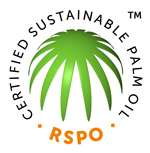 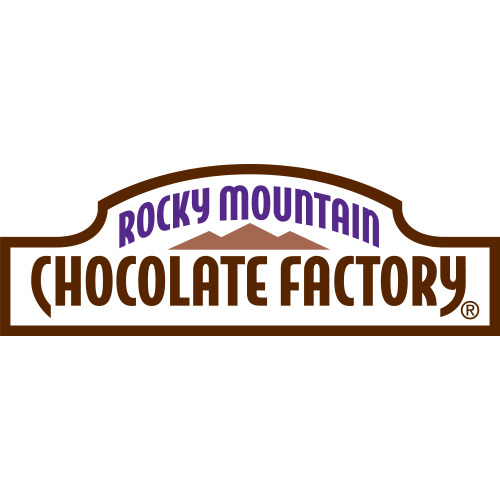 I would like to remain one of your loyal customers; however I am committed to supporting only those companies that are members of the RSPO and using 100% physical CSPO.Thank you for your consideration.                                                                                                         Dear Mr. Sarlls of Rocky Mountain Chocolate Factory,I care about orangutans and other wildlife!  Please join the RSPO and begin your journey toward sustainable palm oil that is deforestation free.Respectfully,Signature						City, State__________________________________		________________________________________________________________________		________________________________________________________________________		________________________________________________________________________		________________________________________________________________________		________________________________________________________________________		________________________________________________________________________		________________________________________________________________________		________________________________________________________________________		________________________________________________________________________		________________________________________________________________________		________________________________________________________________________		________________________________________________________________________		________________________________________________________________________		________________________________________________________________________		________________________________________________________________________		________________________________________________________________________		________________________________________________________________________		________________________________________________________________________		________________________________________________________________________		________________________________________________________________________		________________________________________________________________________		______________________________________Dear Mr. Sarlls of Rocky Mountain Chocolate Factory,I care about orangutans and other wildlife!  Please join the RSPO and begin your journey toward sustainable palm oil that is deforestation free.Respectfully,Signature						City, State__________________________________		________________________________________________________________________		________________________________________________________________________		________________________________________________________________________		________________________________________________________________________		________________________________________________________________________		________________________________________________________________________		________________________________________________________________________		________________________________________________________________________		________________________________________________________________________		________________________________________________________________________		________________________________________________________________________		________________________________________________________________________		________________________________________________________________________		________________________________________________________________________		________________________________________________________________________		________________________________________________________________________		________________________________________________________________________		________________________________________________________________________		________________________________________________________________________		________________________________________________________________________		______________________________________________________________________		______________________________________Dear Mr. Sarlls of Rocky Mountain Chocolate Factory,I care about orangutans and other wildlife!  Please join the RSPO and begin your journey toward sustainable palm oil that is deforestation free.Respectfully,Signature						City, State__________________________________		________________________________________________________________________		________________________________________________________________________		________________________________________________________________________		________________________________________________________________________		________________________________________________________________________		________________________________________________________________________		________________________________________________________________________		________________________________________________________________________		________________________________________________________________________		________________________________________________________________________		________________________________________________________________________		________________________________________________________________________		________________________________________________________________________		________________________________________________________________________		________________________________________________________________________		________________________________________________________________________		________________________________________________________________________		________________________________________________________________________		________________________________________________________________________		________________________________________________________________________		________________________________________________________________________		______________________________________Dear Mr. Sarlls of Rocky Mountain Chocolate Factory,I care about orangutans and other wildlife!  Please join the RSPO and begin your journey toward sustainable palm oil that is deforestation free.Respectfully,Signature						City, State__________________________________		________________________________________________________________________		________________________________________________________________________		________________________________________________________________________		________________________________________________________________________		________________________________________________________________________		________________________________________________________________________		________________________________________________________________________		________________________________________________________________________		________________________________________________________________________		________________________________________________________________________		________________________________________________________________________		________________________________________________________________________		________________________________________________________________________		________________________________________________________________________		________________________________________________________________________		________________________________________________________________________		________________________________________________________________________		________________________________________________________________________		________________________________________________________________________		________________________________________________________________________		________________________________________________________________________		______________________________________Dear Mr. Sarlls of Rocky Mountain Chocolate Factory,I care about orangutans and other wildlife!  Please join the RSPO and begin your journey toward sustainable palm oil that is deforestation free.Respectfully,Signature						City, State__________________________________		________________________________________________________________________		________________________________________________________________________		________________________________________________________________________		________________________________________________________________________		________________________________________________________________________		________________________________________________________________________		________________________________________________________________________		________________________________________________________________________		________________________________________________________________________		________________________________________________________________________		________________________________________________________________________		________________________________________________________________________		________________________________________________________________________		________________________________________________________________________		________________________________________________________________________		________________________________________________________________________		________________________________________________________________________		________________________________________________________________________		________________________________________________________________________		________________________________________________________________________		________________________________________________________________________		______________________________________Dear Mr. Sarlls of Rocky Mountain Chocolate Factory,I care about orangutans and other wildlife!  Please join the RSPO and begin your journey toward sustainable palm oil that is deforestation free.Respectfully,Signature						City, State__________________________________		________________________________________________________________________		________________________________________________________________________		________________________________________________________________________		________________________________________________________________________		________________________________________________________________________		________________________________________________________________________		________________________________________________________________________		________________________________________________________________________		________________________________________________________________________		________________________________________________________________________		________________________________________________________________________		________________________________________________________________________		________________________________________________________________________		________________________________________________________________________		________________________________________________________________________		________________________________________________________________________		________________________________________________________________________		________________________________________________________________________		________________________________________________________________________		________________________________________________________________________		______________________________________________________________________		______________________________________